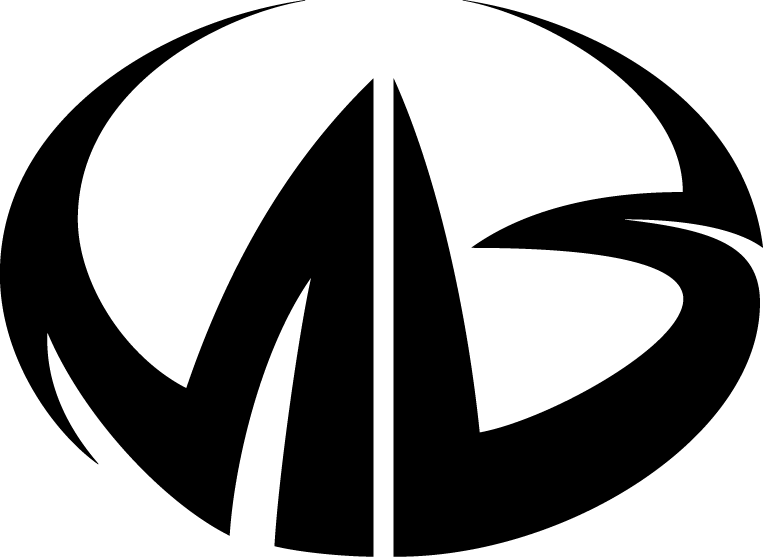 BOYS 2018 MONEYBALL SHOOTOUT RULES1.  16 minute halves for 17U, 16U, 15U, & 14U, 14 minute halves for 10U, 11U, 12U, 13U2.  Clock stops on all whistle violations.3.  4 minute halftime4.  5 Minute warm ups5.  One and One foul shots after 10th foul.  No double bonus.6.  3 timeouts per game is given (Two 30 second timeouts & one 60 second timeout)7. Overtime will be 3 minutes. Each team will receive a 30 second timeout during overtime. Next overtime is sudden death.8.  No carry over of time outs from regulation to overtime.9.  Each player gets 6 player team fouls.  After 6 fouls, the player has fouled out.10.  2 technical fouls for any player disqualifies player from game.11.  20 pt lead or more results in continuous clock until lead is under 20.12.  Please have your books with player info just in case we have a dispute with the age and grade of a player. You must have with you each player’s birth certificate, picture and report card.  If you do not have player’s birth certificate, picture and report card, you will forfeit any games played with player in it and the player cannot play anymore. ** 10U - No older than 11 on August 31,2018 or currently in 4th grade  ** 11U - No older than 12 on August 31,2018 or currently in 5th grade** 12U - No older than 13 on August 31,2018 or currently in 6th grade** 13U - No older than 14 on August 31,2018 or currently in 7th grade** 14U - No older than 15 on August 31,2018 or currently in 8th grade** 15U - No older than 16 on August 31,2018 or currently in 9th grade** 16U - No older than 17 on August 31,2018 or currently in 10th grade** 17U - No older than 18 on August 31,2018 or currently in 11th grade13.  Please let your fans know that this is a friendly environment.  Any fighting, bad language or bad mouthing the refs is subject to removal from tournament and property. 14.  Tie-breakers are determined by first head to head competition and then by a point system.  +15 points is the most you can receive for a win and -15 is the most you will receive for losing. 15.  Trophies and Moneyball Shooting Shirts go to first place teams. Trophies go to the second place teams.   16.  Three coaches will be allowed in free. Two Coaches and One Score Keeper. You must wear your wristband or you have to pay. 17. Admission $8 all day Saturday and $8 Sunday. Weekend passes are $15. Kids 5 and under free.- All other rules will be NFHS